ChessArbiter Pro 2016 (v.6.05) © A.Curyło     http://www.chessarbiter.com/
Właściciel: IA Zenon Chojnicki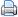 